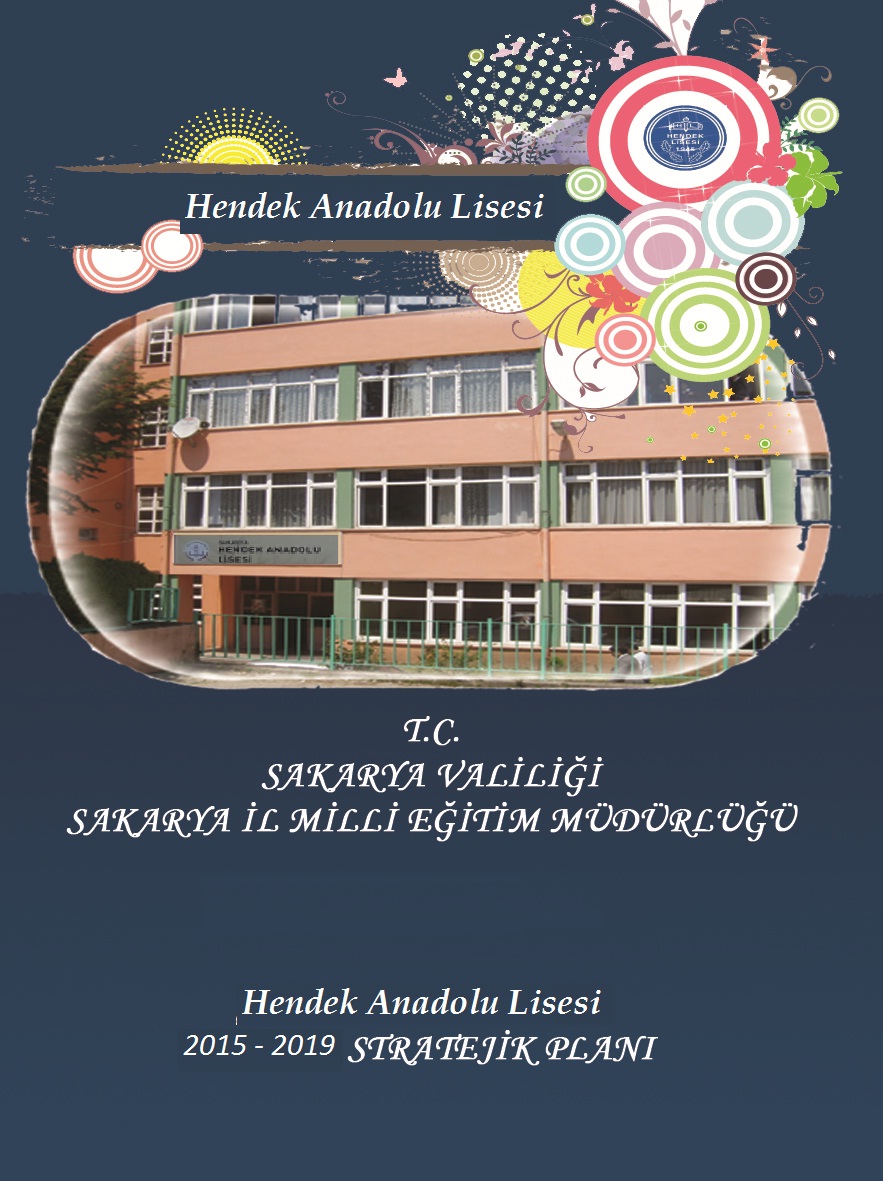 “”””””””””””””””””        ……………………………………………………………………………………………………………………………………..……………………………………………………….                                                                                         Mustafa Kemal ATATÜRK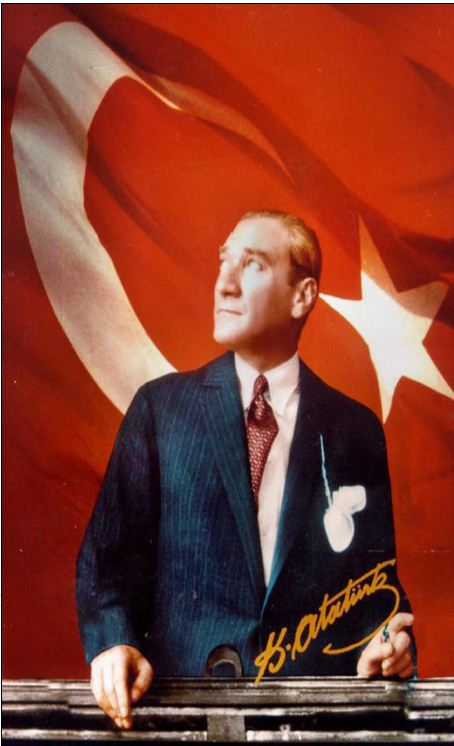 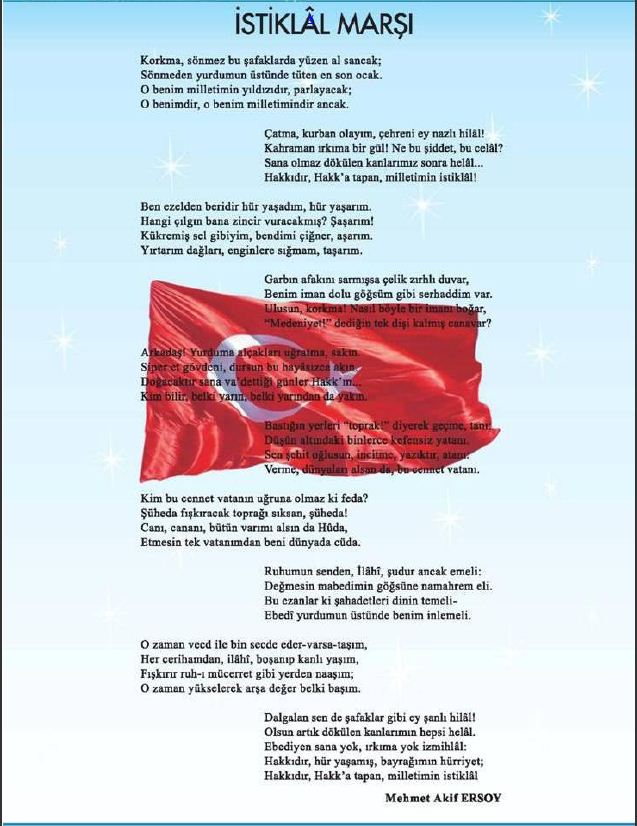 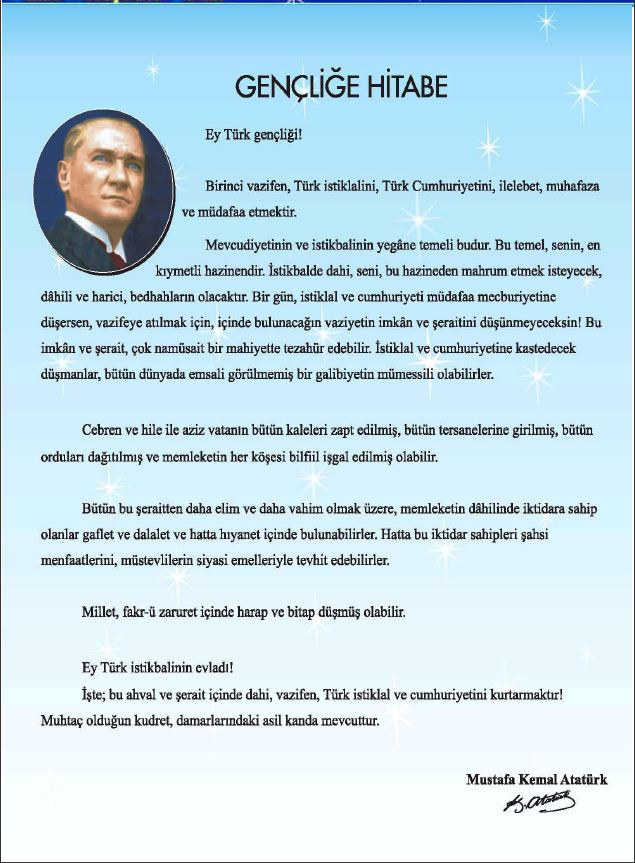 T.CSAKARYA VALİSİMustafa BÜYÜK 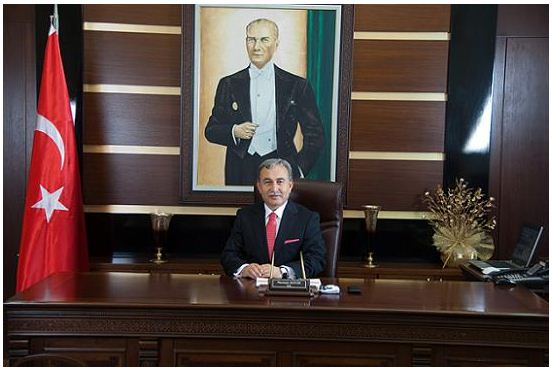 T.CSAKARYA İL MİLLİ EĞİTİM MÜDÜRÜYavuz Selim SANDIKÇI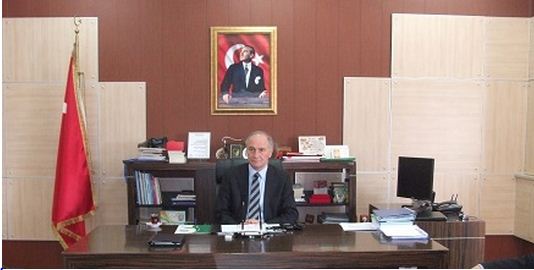 HENDEK İLÇE MİLLİ EĞİTİM MÜDÜRÜSABRİ DOĞAN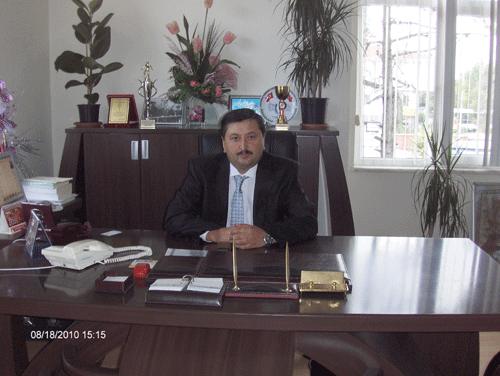 HENDEK ANADOLU  LİSESİ MÜDÜRÜHüseyin AKBULUT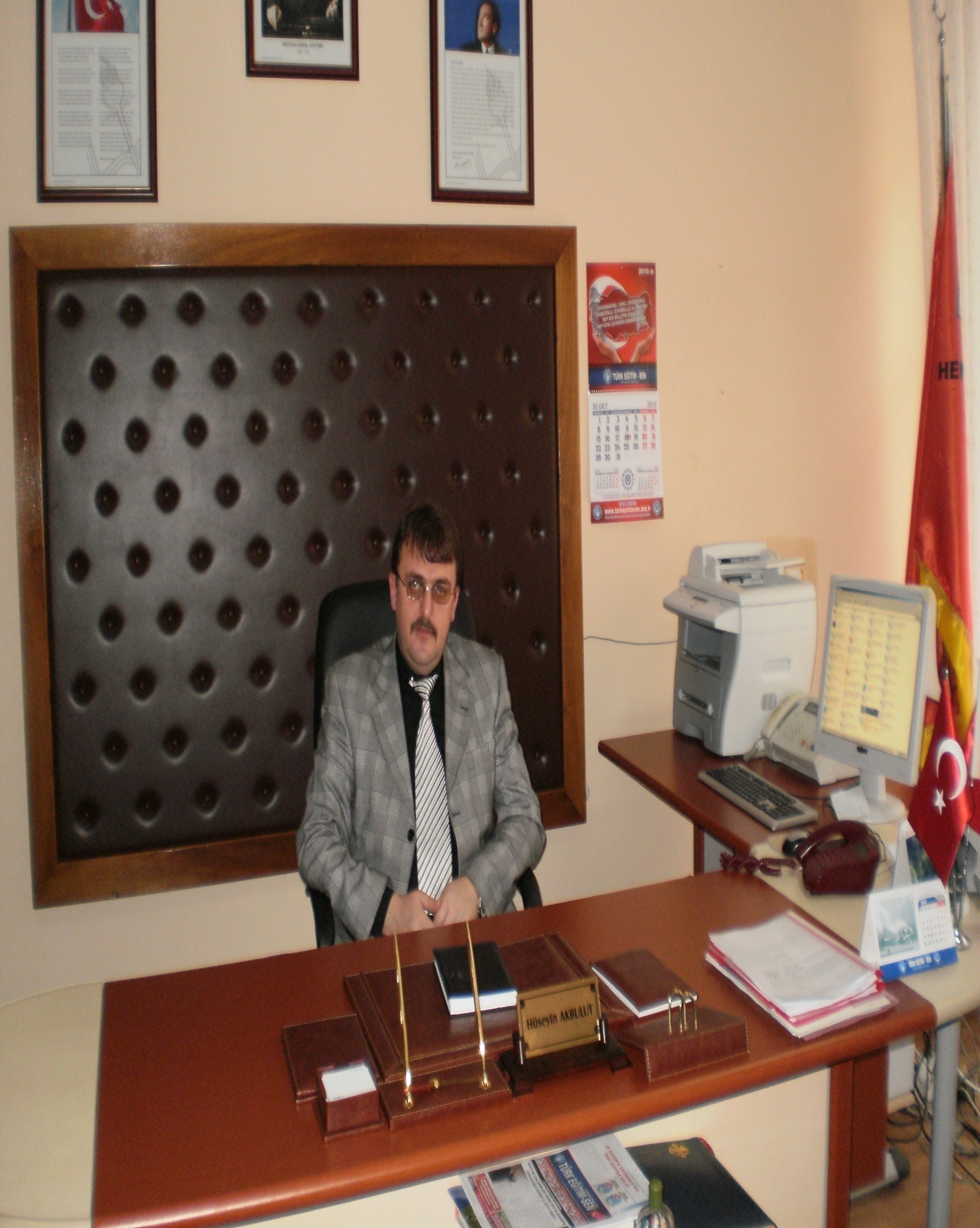 SUNUŞ             Her kurumun her kuruluşun mutlaka bir var oluş amacı vardır. Bir eğitim kurumu olarak bizim de amacımız, öğrencilerimizi hayata hazırlamak, gelecekte mutlu ve huzurlu bireyler olarak hayat sürmeleri için yürüdükleri yolda karşılarına çıkan engelleri ortadan kaldırmalarında yardımcı olmaktır.             Kurumumuzun varlığının yegâne sebebi olan öğrencilerimizin istedikleri hedefe ulaşabilmeleri rahat, huzurlu, güvenli bir ortamda yürütülen, iyi planlanmış bir programla eğitim görmelerine bağlıdır. Bizler Hendek Lisesi İdareci ve öğretmenleri olarak öğrencilerimize bu ortamı hazırlamak için “Birlikten kuvvet doğar.” ilkesiyle hareket etmenin gereği inancıyla çalışmalarımızı sürdürmekteyiz.             Toplam kalite yönetiminin “süreçlere tam katılım ve süreçler üzerinde ekip çalışması” temel prensibinden hareketle; sorumluluğu paylaşan, “ben” değil “biz” ruhuyla çalışan bir ekip olmanın önemine inanırız.             Tüm personelimizle mesleki anlamda destekleyici bir ilişki içinde olarak pozitif bir okul iklimi oluşturmanın okulumuzu gerçek anlamda başarıya ulaştırmada etkili olacağının bilincindeyiz. Oluşturulacak pozitif okul iklimi sayesinde eğitimde ortaya çıkan yeni anlayışların benimsenmesi, uygulanması ve eğitimde planlanan hedeflere ulaşılması mümkün olacaktır.Hüseyin AKBULUTHendek Anadolu Lisesi MüdürüGİRİŞ         Toplumların şekillenmesinde rol oynayan eğitim kurumlarının bir bütünlük ve beraberlik içinde geleceğe dönük öğrenci yetiştirebilmeleri, öğrencilerin ve toplumun beklentileri doğrultusunda hareket etmeleri ile mümkün olacaktır.          Buradan hareketle Millî Eğitim Temel Kanunu çerçevesinde 5018 sayılı Kamu Malî Yönetimi ve Kontrol Kanunu doğrultusunda paylaşımcı, şeffaf, işbirliğine dayalı, ölçülebilir ve değerlendirilebilir, planlı bir çalışma sistemi geliştirecek stratejik plan hazırlamaktır.          Yapılan çalışma Hendek Anadolu Lisesi’nin mevcut durumunu, 2015-2019 yılları arasındaki stratejik amaç, hedef, faaliyet ve performans göstergelerini kapsamaktadır.Hendek Anadolu LisesiStratejik Plan Hazırlama EkibiBİRİNCİ BÖLÜMSTRATEJİK PLANLAMA SÜRECİYasal Çerçeve“Gündüz kandilini hazırlamayan, karanlığa razı demektir.”                                                                                 MevlânâStratejik Planlama Çalışmaları           Bireylerin mutlulukları için eğitimi temel unsur alan toplumlar belirlediği hedeflere ulaşabilmek için eğitim sistemlerini yeniden yapılandırma doğrultusunda planlı çalışmalar yapmaktadırlar. Hendek Lisesi olarak eğitim sistemindeki değişikliklere ayak uydurabilmenin ve daha mutlu bireyler yetiştirebilmenin, stratejik planımızın başarıya ulaşabilmesine bağlı olduğu düşüncesinden hareketle; Şeffaf, ölçülebilir bir plan için gereken analiz, veri ve bilgi toplama; stratejik amaç ve hedeflerin belirlenmesi için OGYE oluşturularak çalışma planı hazırlanmıştır.        Öncelikle okulumuzun misyon ve vizyonu belirlenmiş, durum analizi yapılmış ve bu doğrultuda stratejik plan hazırlanmıştır. Durum analizi yapılırken okulumuzun faaliyetlerini Gerçekleştirdiği iç ve dış çevre incelenmiş ve değerlendirilmiştir. Bu değerlendirme neticesinde okulumuzun var oluş gerekçesini belirten bir misyon oluşturulmuştur. İç ve dış paydaşlar incelenerek bunların okulumuzu ne ölçüde etkilediği ya da paydaşların okulumuzdan ne ölçüde etkilendiği üzerinde durularak stratejik amaç, hedef ve faaliyetlerimiz belirlenmiştir. Durum analizinde öncelikle okulumuzun her yönüyle bir fotoğrafını çekerek GZFT (güçlü yönlerimiz, zayıf yönlerimiz, fırsatlarımız ve tehditler) analizi yönteminden yararlanılmıştır. Bunun için de aşağıdaki çalışmalar yapılmıştır. Öğrenci memnuniyeti anketleri, Veli memnuniyeti anketleri, Personel memnuniyeti anketi düzenlenmiştir.               Velilere, öğrencilere, öğretmenlere, “Okulumuzun zayıf yönleri, güçlü yönleri, okulumuzun fırsatları, okulumuza yönelik tehditler size göre nedir?” soruları sorularak SWOT analizi oluşturulmuştur. Bu anket ve görülmelerde elde edilen sonuçlar stratejik plan hazırlama sürecine büyük ölçüde katkı sağlamış ve vizyonumuzu belirlemede ölçü alınmıştır.HENDEK LİSESİStratejik Plan Hazırlama Ekibi27/05/2014
Hüseyin AKBULUT
Hendek Anadolu Lisesi MüdürüİKİNCİ BÖLÜMDURUM ANALİZİMEVCUT DURUM ANALİZİ1. Tarihsel GelişimOkulumuz   Hendek Ortaokulu adıyla 1945 yılında geçici bir binada hizmete başlamıştır 1946 yılında hazine arazisi üzerine bakanlığımızca yaptırılan tek katlı ahşap bir binaya taşınmıştır.1961 yılında elektrik kontağından çıkan yangınla okul tamamen yanmıştır. Yanan binanın yerine 3 katlı 12 derslik betonarme bina yapılmıştır1969- 1970 öğretim yılında Lise açılarak okulun adı Hendek Lisesi olarak değiştirilmiştir.  Okulun mevcudunun artması nedeniyle 1976 yılında 21 no’lu parsele bitişik hazine arazisi üzerine 21 derslik ek bine inşaatına başlanmıştır. Ek bina 1979 -1980 eğitim yılında hizmete açılmıştır. Okulumuz ek binanın hizmete girmesiyle tekli öğretime geçmiştir. 1980-1981 eğitim yılında ilçemize açılan Kız Meslek Lisesi’nin binası olmadığından okulumuz ana binası  Sakarya Valiliği’nin olurları ile  Hendek Kız  Meslek Lisesi’ne ihtiyaç duyulduğundan boşaltılmak kaydıyla Kız  Meslek Lisesi’ne geçici olarak tahsis edilmiştir. Bu nedenle okulumuz dershane yetersizliğinden dolayı çiftli öğretime geçmiştir. Ancak 2005- 2006 eğitim ve öğretim yılında Hendek Kız Meslek Lisesi’nin kendi binasının yapılması sonucu bina tekrar 2005 -2006 eğitim yılından itibaren Hendek Lisesi’ne devredilmiştir. 2005-2006 eğitim yılında ek binada 6 şube ile eğitime başlanmış, 2006-2007 eğitim yılında 5 şube 1 laboratuar kullanılmış, ve 2005-2006 eğitim yılından itibaren yine okulumuz normal eğitime başlamıştır. Öğrenci sayılarının düşmesi ve Yab. Dil Ağırl. Lise’nin kademeli olarak kalkmasıyla birlikte eski binanın kullanılmayacağı ve yeni binanın yeterli olması nedeniyle tüm öğrencilerimizi yeni binada barındırmak ve eğitimlerini yeni binada tamamlamaları müdürlüğümüzce karar verilmiş bulunmaktadır. Kız Meslek Lisesi’nin kullandığı eski bina yıkım kararı yerel imkanlarla yıkımı gerçekleşmiştir.                    1996-1997 Eğitim ve öğretim yılında yine okulumuz bünyesinde yabancı dil ağırlıklı lise bölümü açılmış olup eğitim ve öğretime devam etmiştir. Ancak 2007-2008 eğitim ve öğretim yılından itibaren Yabancı Dil Ağırlıklı Lise eğitimi sona ermiştir. Genel liselerin Anadolu Lisesine dönüştürülme projesi kapsamında okulumuz 2010-2011 eğitim ve öğretim yılından itibaren Hendek Anadolu Lisesi olarak hizmet vermektedir. 2. Yasal Yükümlülükler Bu aşamada okul/kuruma görev ve sorumluluklar yükleyen, okulun faaliyet alanını düzenleyen mevzuat gözden geçirilerek yasal yükümlülükler ve dayanaklar listesi oluşturulur. Faaliyet Alanları, Ürün/HizmetlerOkul İçin Ürün/Hizmet Listesi4- PAYDAŞ ANALİZİPAYDAŞLARİÇ PAYDAŞLAREğitim YöneticileriÖğretmenlerDiğer ÇalışanlarÖğrencilerOkul-Aile BirliğiDIŞ PAYDAŞLARMilli Eğitim BakanlığıSakarya ValiliğiSakarya MEMHendek KaymakamlığıHendek BelediyesiHendek MEMHendek Eğitim FakültesiVelilerYerel MedyaYerel Meslek KuruluşlarıHayırsever İşadamlarıGüvenlik GüçleriÖzel Öğretim Kurumlarıİlköğretim KurumlarıHalk Eğitim Merkezi ve ASO’larPAYDAŞ ANALİZİİç Paydaş Analiziİç Paydaş Öğrenci Analizi2013-2014 öğretim yılında Hendek Anadolu Lisesi öğrencilerine stratejik planlama iç paydaş(öğrenci) anketi  uygulanmıştır. Toplam 500 öğrenciye anket uygulanmıştır. Anketler okul rehber öğretmeni tarafından sınıflara girilerek uygulanmıştır. Ankette toplam 20 ifade vardır. 4’lü likert tekniği uygulanmıştır.  Anketlerin uygulanması 15 dakika sürmüştür.2013–2014 öğretim yılı Hendek Anadolu Lisesi öğrencilerine uygulanan anket sonucunda öğrencilerin %63’ ü sınıf temsilcilerinin, dilek, öneri ve şikayetlerini ilgili kişilere ulaştırmadığını düşünmektedir. Öğrencilerin % 53’ü derslerin boş geçmesiyle ilgili önlemler alınmadığını düşünmektedir. Öğrencilerin %58’i derslerin işlenişinde harita, matematik-fen seti, bilgisayar gibi materyallerden yararlanılmadığını düşünmektedir.İç Paydaş Öğretmen Analizi2013-2014 öğretim yılında Hendek Anadolu Lisesi öğretmenlerine stratejik planlama iç paydaş (öğretmen) anketi  uygulanmıştır. Toplam 30 öğretmene anket uygulanmıştır. Anketler okul rehber öğretmeni tarafından uygulanmıştır. Ankette toplam 20 ifade vardır. 4’lü likert tekniği uygulanmıştır. Anketlerin uygulanması 15 dakika sürmüştür.2013–2014 öğretim yılında Hendek Anadolu Lisesi öğretmenlerine uygulanan anket sonucunda öğretmenlerin %58’i okul yönetiminin, başarılı performans gösteren personeli ödüllendirmediğini düşünmektedir. Öğretmenlerin %53’ü okulun, öğretim programı çerçevesinde kullanılması gereken teknolojik ders araç ve gereçlerinin yeterli olmadığını düşünmektedir.Dış Paydaş AnaliziDış Paydaş Veli Analizi2013-2014 öğretim yılında Hendek Anadolu Lisesi velilerine stratejik planlama dış paydaş (veli) anketi  uygulanmıştır. Toplam 100 veliye anket uygulanmıştır. Anketler okul rehber öğretmeni tarafından her sınıf düzeyinden 1 sınıf seçilerek, o sınıflarda bulunan öğrencilere verilmiş, ailelerine doldurtmaları için gerekli bilgi verilmiştir. 1 gün sonra anketlerin toplanacağı duyrulmuştur. Ankette toplam 20 ifade vardır. 4’lü likert tekniği uygulanmıştır.2013–2014 öğretim yılı Hendek Anadolu Lisesi velilerine uygulanan anket sonucunda velilerimizin % 50’si öğrencilerin notları ve devamsızlığı ile ilgili bilgilere rahatlıkla ulaşamadıklarını belirtmişlerdir. Velilerin %61’i çocuklarının okulda öğrendiklerini günlük yaşamda kullanamadıklarını düşünmektedirler. Velilerin %63’ü çocuğunun anlamadığı bir şeyi öğretmenine rahatlıkla soramadığını düşünmektedir. Velilerin % 56’sı okuldaki sosyal etkinliklerin öğrencilerin yeteneklerini geliştirecek şekilde düzenlenmediğini düşünmektedir.KURUM İÇİ ANALİZ Örgütsel YapıOkul/Kurum Teşkilat Şeması Okul/Kurumlarda Oluşturulan Birimler:5.2 İnsan Kaynakları 2013/2014 Yılı Kurumdaki Mevcut Yönetici Sayısı:   	 	5.2.1 Kurum Yöneticilerinin Eğitim Durumu:                    5.2.2 Kurum Yöneticilerinin Yaş İtibari ile dağılımı:5.2.3 İdari Personelin Hizmet Süresine İlişkin Bilgiler:5.2.4  Kurumda gerçekleşen yönetici sirkülasyonunun oranı:5.2.5  Öğretmenlere İlişkin Bilgiler:           		2014 Yılı Kurumdaki Mevcut Öğretmen Sayısı:   		5.2.6 Öğretmenlerin Yaş İtibari ile Dağılımı: 		5.2.7. Öğretmenlerin Hizmet Süreleri:5.2.8  Kurumda gerçekleşen öğretmen sirkülâsyonunun oranı:5.2.9  Destek Personele (Hizmetli- Memur) İlişkin Bilgiler:2014 Yılı Kurumdaki Mevcut Hizmetli/ Memur Sayısı:5.2.10  Çalışanların Görev Dağılımı5.2.11  Çalışanların Gönüllü Yaptıkları İşler:5.2.12  Okul/kurum Rehberlik Hizmetleri  *Tablo okul/kurumların özelliklerine göre değişiklik gösterebilir.	5.3 Teknolojik DüzeyOkul/Kurumun Teknolojik Altyapısı:     5.3.1  Okul/Kurumun Fiziki Altyapısı: 5.5 İstatistikî VerilerÖğrencilere İlişkin Bilgiler:Karşılaştırmalı Öğretmen/Öğrenci DurumuYerleşim Alanı ve Dersliklerİlçe milli eğitim müdürlükleri açısından; Okul Öncesi Eğitim,İlköğretim,Ortaöğretim,Mesleki Teknik Eğitim,Yaygın Eğitim,Özel Eğitim,Diğer Faaliyetler.Başlıkları altında ilçenin eğitim durumu ayrıca incelenmesi gereken diğer hususlardır.6. ÇEVRE ANALİZİ6.1 PEST (Politik-Yasal, Ekonomik, Sosyo-Kültürel, Teknolojik, Ekolojik, Etik)  AnaliziPolitik EğilimlerMilli Eğitim müfredatında yapılan değişikliklerSınav sisteminde yapıldan sürekli değişikliklerÖğretmen atamalarının fazla yapılmaması sebebiyle kadro yetersizliğinin olmasıBakanlık tarafından ücretsiz ders kitaplarının dağıtılmasıBilgi ve Ekonomi EğilimleriHalkın büyük bir kısmının ekonomik yönden yetersiz oluşu Okul-Aile birliği çalışmalarına yeterince destek olamaması.Sosyal Eğilimlerİlçenin hızlı nüfus artışının okulumuz öğrenci profilini olumsuz etkilemesiKültürel etkinliğin yapılacağı konferans salonumuzun olmamasıOkulumuzun sportif faaliyetler yönünden çok başarılı olmasıOkulumuzda yapılan seminer etkinliklerinin yeterli derecede olmasıHendek Eğitim Fakültesi öğrencilerinin okulumuz öğrencileri için önemli etkinlikler yapmasıTeknolojik EğilimlerEğitim ve öğretimdeki kaliteyi artırmak için daha fazla teknolojik araçların okula kazandırılmasıE-Okul uygulamalarıOkul sitemizin güncel olması9.sınıf öğrencilerimizin tabletlerinin olmasıHer sınıfta akıllı tahtaların bulunması7. GZFT (Güçlü Yönler, Zayıf Yönler, Fırsatlar, Tehditler) ANALİZİOkulun Güçlü YanlarıSınıflarımızdaki öğrenci mevcutlarının standartlara uygun olmasıOkul kütüphanemizdeki kitap sayısının yeterli olmasıOkulumuzun toplam kalite yönetimi felsefesini benimsemiş olmasıOkul personelinin yeniliğe açık olmasıÖğretmenler arasındaki mesleki ve kişisel dayanışmanın olmasıOkulumuzun sosyal ve sportif etkinliklere oldukça yer vermesiOkulumuzun rehber öğretmen ve psikolojik danışmana sahip olmasıHendek Eğitim Fakültesi ile ilişkilerin iyi olmasıOkulun Zayıf AlanlarıKonferans salonumuzun (çok amaçlı salon) olmamasıFutbol sahasının spor yapmaya uygun olmamasıDers arası dinlenmelerin öğretmen ve öğrenci açısından yetersiz oluşuDerslerin 40 dakika işlenmesi nedeniyle oluşan zaman kaybıVeli ziyaretlerinin istenen düzeyde olmamasıOkulun FırsatlarıOkulumuza ulaşımın kolay olmasıHendek Eğitim Fakültesinin okulumuza çok yakın olmasıHendek Lisesi’nden daha önce mezun olmuş meslek elemanlarının okulumuza maddi manevi yardımda bulunmalarıOkulumuzun köklü bir lise olmasıOkulun TehditleriOkulun çarşı merkezinde olması Çevremizde gürültü kirliliğinin olmasıOkul çevresinde trafik yoğunluğunun fazla olmasıBazı branşlarda öğretmen açığının olmasıÜÇÜNCÜ BÖLÜMGELECEĞE YÖNELİM8. Misyon, Vizyon, Temel DeğerlerMustafa Kemal ATATÜRK’ün resmi ve sözüİÇİNDEKİLERİÇİNDEKİLERSAYFA NOSAYFA NOSUNUŞSUNUŞ88GİRİŞGİRİŞ99BİRİNCİ BÖLÜM HENDEK ANADOLU LİSESİ STRATEJİK PLANLAMA SÜRECİBİRİNCİ BÖLÜM HENDEK ANADOLU LİSESİ STRATEJİK PLANLAMA SÜRECİBİRİNCİ BÖLÜM HENDEK ANADOLU LİSESİ STRATEJİK PLANLAMA SÜRECİ12         Yasal Çerçeve         Yasal Çerçeve         Yasal Çerçeve12         Stratejik Planlama Çalışmaları         Stratejik Planlama Çalışmaları         Stratejik Planlama Çalışmaları13İKİNCİ BÖLÜM: MEVCUT DURUM ANALİZİİKİNCİ BÖLÜM: MEVCUT DURUM ANALİZİİKİNCİ BÖLÜM: MEVCUT DURUM ANALİZİ151.Tarihsel Gelişim17172.Yasal Yükümlülükler 18183.Faaliyet Alanları, Ürün ve Hizmetler18184. Paydaş Analizi20205. Kurum İçi Analiz 2222        5.1 Örgütsel Yapı2222        5.2 İnsan Kaynakları2323        5.3 Teknolojik Düzey3333        5.4 Mali Kaynaklar3434        5.5 İstatistikî Veriler35356.Çevre Analizi4040        6.1 PEST (Politik-Yasal, Ekonomik, Sosyo-Kültürel, Teknolojik, Ekolojik, Etik)  Analizi40407.GZFT (Güçlü Yönler, Zayıf Yönler, Fırsatlar, Tehditler) Analizi4141ÜÇÜNCÜ BÖLÜM: GELECEĞE YÖNELİMÜÇÜNCÜ BÖLÜM: GELECEĞE YÖNELİMÜÇÜNCÜ BÖLÜM: GELECEĞE YÖNELİM428.Misyon, Vizyon, Temel Değerler42429.Temalar, Amaçlar, Hedefler, Performans Göstergeleri, Faaliyet/Projeler ve Stratejiler 10.İzleme, Değerlendirme ve Raporlama, Eylem PlanlarıKURUM KİMLİK BİLGİSİKURUM KİMLİK BİLGİSİKurum AdıHENDEK ANADOLU LİSESİKurum TürüGENEL LİSEKurum Kodu972987Kurum Statüsü Kamu                        ÖzelKurumda Çalışan Personel SayısıYönetici              : 4Öğretmen           : 23Hizmetli              : 2Memur                : 1Öğrenci Sayısı467Öğretim Şekli  Normal                 Okulun Hizmete Giriş Tarihi1945KURUM İLETİŞİM BİLGİLERİKURUM İLETİŞİM BİLGİLERİKurum Telefonu / FaxTel. : 0264 6146102Fax : 02646146733Kurum Web AdresiHendeklisesi@k12.trMail Adresihakbulut54@hotmail.comKurum Adresi Mahalle        : Başpınar mah. Posta Kodu : İlçe               :  HENDEK İli                  : SAKARYAKurum Müdürü  Hüseyin AKBULUT                     GSM Tel: 05055776223Kurum Müdür YardımcılarıMüdür Yard. 1  : İbrahim ALEMDAR  GSM Tel : 5358594600Müdür Yard. 2  : Davut BALIK GSM Tel  : 5056834772Müdür Yard. 3  : Şaban DİNÇ GSM Tel  : 5056825969HENDEK ANADOLU LİSESİ STRATEJİK PLANLAMA SÜRECİ         Yasal Çerçeve         Stratejik Planlama ÇalışmalarıMillî Eğitim Bakanlığı Stratejik Planı DPT-Kamu Kuruluşları için Stratejik Planlama Kılavuzu İl Özel İdaresi Stratejik Planı Sakarya İl Millî Eğitim Müdürlüğü Stratejik Planı Hendek İlçe Millî Eğitim Müdürlüğü Stratejik Planı Stratejik Planlamaya ilişkin Usul ve Esaslar Hakkında Yönetmelik 5018 sayılı Kamu Malî Yönetimi ve Kontrol Kanunu Şubat 2002 tarih ve 2533 Sayılı Tebliğler Dergisi’nde yayımlanan MEB Taşra Teşkilatı Toplam Kalite Yönetimi Uygulama Projesi 10 / 12 / 2003 tarihli ve 5018 sayılı Kamu Mali Yönetimi ve Kontrol Kanununun 9. maddesi. Kasım 1999 tarih ve 2506 sayılı Tebliğler Dergisi’nde yayımlanan Toplam Kalite Yönetimi Uygulama Yönergesi 2007–2013 Dönemini Kapsayan 9. Kalkınma Planı 2007–2009 Dönemini Kapsayan Orta Vadeli Program 2007-2013 Eğitim Özel ihtisas Komisyonu Raporu Millî Eğitim İle ilgili Mevzuat Millî Eğitim Bakanlığı faaliyet alanı ile ilgili ulusal, bölgesel ve sektörel plan ve programlar Millî Eğitim şura Kararları Millî Eğitim Bakanlığı faaliyet alanı ile ilgili tüm projeler UnvanıAdı-SoyadıİletişimMüdür HÜSEYİN AKBULUT05055776223Müdür YardımcısıDAVUT BALIKRehber ÖğretmenNİHAN ÇİTEMEL05066533278En az 2 ÖğretmenMURAT ÇAMKERTENHAKAN ÖZTÜRKEn az 2 ÖğrenciSelim Solak-  Zeynep YamanEn az 2 VeliMine Yaman- Hülya Arslan-Destek Personeli (Kütüphane Memuru, hizmetli v.b.)OSMAN ATMACAOkul Aile Birliği başkanıOSMAN AYARSTK ‘lar (Dernek, Vakıf, Sanayi ve Ticaret Odası)MuhtarMesleki ve Teknik Liseler için bölüm şefleri……………………..MEVCUT DURUM ANALİZİMEVCUT DURUM ANALİZİMEVCUT DURUM ANALİZİ1.Tarihsel Gelişim2.Yasal Yükümlülükler 3.Faaliyet Alanları, Ürün ve Hizmetler4. Paydaş Analizi5. Kurum İçi Analiz         5.1 Örgütsel Yapı        5.2 İnsan Kaynakları        5.3 Teknolojik Düzey        5.4 Mali Kaynaklar        5.5 İstatistikî Veriler6.Çevre Analizi        6.1 PEST (Politik-Yasal, Ekonomik, Sosyo-Kültürel, Teknolojik, Ekolojik, Etik)  Analizi        6.2 Üst Politika Belgeleri7.GZFT (Güçlü Yönler, Zayıf Yönler, Fırsatlar, Tehditler) AnaliziYasal Yükümlülük (Görevler)Dayanak(Kanun, Yönetmelik, Genelge adı ve no’su)Toplam Kalite Yönetiminin UygulanmasıKasım 1999 tarih ve 2506 sayılı Tebliğler DergisiKamu Malî Yönetimi ve Kontrol Kanunu 5018 SayılıFAALİYET ALANI: EĞİTİM FAALİYET ALANI: YÖNETİM İŞLERİHizmet–1 Rehberlik HizmetleriVeli    Öğrenci    Öğretmen………….Hizmet–1 Öğrenci işleri hizmetiKayıt- Nakil işleri     Devam-devamsızlık     Sınıf geçme vbHizmet–2 Sosyal-Kültürel Etkinlikler Halk oyunları    Koro      Satranç ………..Hizmet–2 Öğretmen işleri hizmetiDerece terfi    Hizmet içi eğitim     Özlük haklarıHizmet–3 Spor EtkinlikleriFutbol,    Voleybol    Atletizm    Güreş………Sınıflar arası müsabakalarOkullar arası müsabakalarFAALİYET ALANI: ÖĞRETİMFAALİYET ALANI: MESLEK EDİNDİRMEHizmet–1 Müfredatın işlenmesi…………………Hizmet–2 KurslarYetiştirme     Hazırlama   Etüt………Matematik kursuYGS denemeleriHizmet- 3 Proje çalışmalarıAB Projeleri     Sosyal Projeler     Fen ProjeleriKariyer GünleriFAALİYET ALANI: YGS-LYS’ye yönelik çalışmalarFAALİYET ALANI: SEMİNER ÇALIŞMALARIHizmet-1 Grupla DanışmaSınav kaygısına yönelik grupla psikolojik danışmaMesleki rehberlik amaçlı bireysel danışmalarHizmet-2 SeminerSınav kaygısıYGS-LYSZaman YönetimiMeslek SeçimiÖğrenci kayıt, kabul ve devam işleriEğitim hizmetleri Öğrenci başarısının değerlendirilmesiÖğretim hizmetleriSınav işleriToplum hizmetleriSınıf geçme işleriKulüp çalışmalarıÖğrenim belgesi düzenleme işleriDiplomaPersonel işleriSosyal, kültürel ve sportif etkinliklerÖğrenci davranışlarının değerlendirilmesiBurs hizmetleriÖğrenci sağlığı ve güvenliğiYurt hizmetleriOkul çevre ilişkileriBilimsel vs araştırmalarRehberlikYaygın eğitim Görevler Görevle ilgili bölüm, birim, kurul/komisyon adıGörevle ilgili işbirliği (paydaşlar)Hedef kitleOkulun maddi kaynaklarını en üst düzeye çıkarmakOkul Aile BirliğiOsman AyarMine YamanHülya ArslanÖğrenci, VeliÖğrencileri eğitsel, kültürel ve sosyal anlamda üst düzeye çıkarmakÖğretmenler kuruluBütün ÖğretmenlerÖğrenciOkulun gelişimini sağlamakOGYEArslan EreliSelim UylasÖğrenci, VeliOkulun ödül ve ceza sistemini yapılandırmakÖğrenci davranışlarını değerlendirme üst kuruluİlhan AydınHalim TürkÖğrenciOkulun maddi işlevleriyle ilgilenmekSatın alma komisyonuMurat Çamkerten Yusuf TatarhanÖğrenci ve velilerin bireysel rehberlik hizmetlerini sağlamakPsikolojik danışma ve rehberlik hizmetleri yürütme komisyonuArslan EreliYakup BayıroğluYusuf TatarhanHakan ÖztürkÖğrenci, VeliGörevi  Erkek    Kadın     Toplam1Müdür112Müdür Yard33Eğitim Düzeyi2014 Yılı İtibari İle2014 Yılı İtibari İleEğitim DüzeyiKişi Sayısı                  %ÖnlisansLisans3100Yüksek LisansYaş Düzeyleri2014 Yılı İtibari İle2014 Yılı İtibari İleYaş DüzeyleriKişi Sayısı                  %20-300030-4025040-5012550+...125 Hizmet Süreleri 2014 Yılı İtibari İle2014 Yılı İtibari İle Hizmet Süreleri Kişi Sayısı                  % 1-3 Yıl2504-6 Yıl1257-10 Yıl11-15 Yıl16-20 Yıl21+....... üzeri125Yıl İçerisinde Kurumdan Ayrılan Yönetici SayısıYıl İçerisinde Kurumdan Ayrılan Yönetici SayısıYıl İçerisinde Kurumdan Ayrılan Yönetici Sayısı  Yıl İçerisinde Kurumda Göreve Başlayan Yönetici Sayısı  Yıl İçerisinde Kurumda Göreve Başlayan Yönetici Sayısı  Yıl İçerisinde Kurumda Göreve Başlayan Yönetici Sayısı201220132014201220132014TOPLAM121   Branşı  Erkek    Kadın    Toplam1TÜRK EDEBİYATI3362MATEMATİK5163TARİH2134COĞRAFYA2135FİZİK2026KİMYA1017BİYOLOJİ1018İNGİLİZCE3149BEDEN EĞİTİMİ20210DİN KÜLT.ve AH.BİL.11211RESİM01112REHBERLİK01113ALMANCA112TOPLAMTOPLAM231134Yaş Düzeyleri2014 Yılı2014 YılıYaş DüzeyleriKişi Sayısı                  %20-3061830-40154640-5061850+...618         Hizmet Süreleri2014 Yılı İtibari İle2014 Yılı İtibari İle         Hizmet SüreleriKişi Sayısı                  % 1-3 Yıl394-6 Yıl5157-10 Yıl61811-15 Yıl82316-20 Yıl82321+... üzeri412Yıl İçerisinde Kurumdan Ayrılan Öğretmen SayısıYıl İçerisinde Kurumdan Ayrılan Öğretmen SayısıYıl İçerisinde Kurumdan Ayrılan Öğretmen Sayısı  Yıl İçerisinde Kurumda Göreve Başlayan Öğretmen Sayısı  Yıl İçerisinde Kurumda Göreve Başlayan Öğretmen Sayısı  Yıl İçerisinde Kurumda Göreve Başlayan Öğretmen Sayısı201220132014201220132014TOPLAM433334GöreviErkekKadınEğitim DurumuHizmet YılıToplam1 Memur01LİSE2012Hizmetli20LİSE15-523Sözleşmeli İşçi4Sigortalı İşçiS.NOUNVANGÖREVLERİ1Okul müdürü   Okul müdürü; Ders okutmakKanun, tüzük, yönetmelik, yönerge, program ve emirlere uygun olarak görevlerini yürütmeye,Okulu düzene koyarDenetler.Okulun amaçlarına uygun olarak yönetilmesinden, değerlendirilmesinden ve geliştirmesinden sorumludur.Okul müdürü, görev tanımında belirtilen diğer görevleri de yapar.2Müdür baş yardımcısıMüdür başyardımcısı, Ders okuturMüdürün en yakın yardımcısıdır. Müdürün olmadığı zamanlarda müdüre vekâlet eder.Okulun her türlü eğitim-öğretim, yönetim, öğrenci, personel, tahakkuk, ayniyat, yazışma, eğitici etkinlikler, yatılılık, bursluluk, güvenlik, beslenme, bakım, koruma, temizlik, düzen, nöbet, halkla ilişkiler gibi işleriyle ilgili olarak okul müdürü tarafından verilen görevleri yapar.Müdür başyardımcısı, görev tanımında belirtilen diğer görevleri de yapar.3Müdür yardımcısıMüdür yardımcılarıDers okutur	Okulun her türlü eğitim-öğretim, yönetim, öğrenci, personel, tahakkuk, ayniyat, yazışma, sosyal etkinlikler, yatılılık, bursluluk, güvenlik, beslenme, bakım, nöbet, koruma, temizlik, düzen, halkla ilişkiler gibi işleriyle ilgili olarak okul müdürü tarafından verilen görevleri yaparMüdür yardımcıları, görev tanımında belirtilen diğer görevleri de yapar. 4Öğretmenlerİlköğretim okullarında dersler sınıf veya branş öğretmenleri tarafından okutulur.Öğretmenler, kendilerine verilen sınıfın veya şubenin derslerini, programda belirtilen esaslara göre plânlamak, okutmak, bunlarla ilgili uygulama ve deneyleri yapmak, ders dışında okulun eğitim-öğretim ve yönetim işlerine etkin bir biçimde katılmak ve bu konularda kanun, yönetmelik ve emirlerde belirtilen görevleri yerine getirmekle yükümlüdürler.Sınıf öğretmenleri, okuttukları sınıfı bir üst sınıfta da okuturlar. İlköğretim okullarının 4 üncü ve 5 inci sınıflarında özel bilgi, beceri ve yetenek isteyen; beden eğitimi, müzik, görsel sanatlar, din kültürü ve ahlâk bilgisi, yabancı dil ve bilgisayar dersleri branş öğretmenlerince okutulur. Derslerini branş öğretmeni okutan sınıf öğretmeni, bu ders saatlerinde yönetimce verilen eğitim-öğretim görevlerini yapar.Okulun bina ve tesisleri ile öğrenci mevcudu, yatılı-gündüzlü, normal veya ikili öğretim gibi durumları göz önünde bulundurularak okul müdürlüğünce düzenlenen nöbet çizelgesine göre öğretmenlerin, normal öğretim yapan okullarda gün süresince, ikili öğretim yapan okullarda ise kendi devresinde nöbet tutmaları sağlanır. Yönetici ve öğretmenler; Resmî Gazete, Tebliğler Dergisi, genelge ve duyurulardan elektronik ortamda yayımlananları Bakanlığın web sayfasından takip eder.Elektronik ortamda yayımlanmayanları ise okur, ilgili yeri imzalar ve uygularlar.9.  Öğretmenler dersleri ile ilgili araç-gereç, laboratuar ve işliklerdeki eşyayı, okul kütüphanesindeki kitapları korur ve iyi kullanılmasını sağlarlar.5Yönetim işleri ve büro memuruMüdür veya müdür yardımcıları tarafından kendilerine verilen yazı ve büro işlerini yaparlar. Gelen ve giden yazılarla ilgili dosya ve defterleri tutar, yazılanların asıl veya örneklerini dosyalar ve saklar, gerekenlere cevap hazırlarlar.Memurlar, teslim edilen gizli ya da şahıslarla ilgili yazıların saklanmasından ve gizli tutulmasından sorumludurlar. Öğretmen, memur ve hizmetlilerin özlük dosyalarını tutar ve bunlarla ilgili değişiklikleri günü gününe işlerler. Arşiv işlerini düzenlerler. Müdürün vereceği hizmete yönelik diğer görevleri de yaparlar.6Yardımcı hizmetler personeliYardımcı hizmetler sınıfı personeli, okul yönetimince yapılacak plânlama ve iş bölümüne göre her türlü yazı ve dosyayı dağıtmak ve toplamak, Başvuru sahiplerini karşılamak ve yol göstermek, Hizmet yerlerini temizlemek, Aydınlatmak ve ısıtma yerlerinde çalışmak, Nöbet tutmak, Okula getirilen ve çıkarılan her türlü araç-gereç ve malzeme ile eşyayı taşıma ve yerleştirme işlerini yapmakla yükümlüdürler.Bu görevlerini yaparken okul yöneticilerine ve nöbetçi öğretmene karşı sorumludurlar.7KaloriferciKaloriferci, kalorifer dairesi ve tesisleri ile ilgili hizmetleri yapar.Kaloriferin kullanılmadığı zamanlarda okul yönetimince verilecek işleri yapar.Kaloriferci, okul müdürüne, müdür yardımcısına ve nöbetçi öğretmene karşı sorumludur.Müdürün vereceği hizmete yönelik diğer görevleri de yaparS. NOADI SOYADIGÖREVİBRANŞIİLGİ ALANLARIGÖNÜLLÜ ÇALIŞMALARI1HÜSEYİNAKBULUTMüdürDİN KÜLTÜRÜ VE AHLAK BİLGİSİEĞİTİM BİLİMLERİstratejik planlamaTKY2MURAT ÇAMKERTENÖğretmenKİMYABİLGİSAYARokulun internet sitesi3HAKAN ÖZTÜRKÖğretmenTÜRK Edb. öğretmeniTİYATRO,ŞİİRokulun internet sitesi4NİHAN ARSLANÖğretmenREHBERLİKEĞİTİM BİLİMLERİ, PSİKOLOJİstratejik planlamaTKYMevcut KapasiteMevcut KapasiteMevcut KapasiteMevcut KapasiteMevcut Kapasite Kullanımı ve PerformansMevcut Kapasite Kullanımı ve PerformansMevcut Kapasite Kullanımı ve PerformansMevcut Kapasite Kullanımı ve PerformansMevcut Kapasite Kullanımı ve PerformansMevcut Kapasite Kullanımı ve PerformansPsikolojik Danışman Norm SayısıGörev Yapan Psikolojik Danışman Sayısıİhtiyaç Duyulan Psikolojik Danışman SayısıGörüşme Odası SayısıDanışmanlık Hizmeti AlanDanışmanlık Hizmeti AlanDanışmanlık Hizmeti AlanRehberlik Hizmetleri İle İlgili Düzenlenen Eğitim/Paylaşım Toplantısı Vb. Faaliyet SayısıRehberlik Hizmetleri İle İlgili Düzenlenen Eğitim/Paylaşım Toplantısı Vb. Faaliyet SayısıRehberlik Hizmetleri İle İlgili Düzenlenen Eğitim/Paylaşım Toplantısı Vb. Faaliyet SayısıPsikolojik Danışman Norm SayısıGörev Yapan Psikolojik Danışman Sayısıİhtiyaç Duyulan Psikolojik Danışman SayısıGörüşme Odası SayısıÖğrenci SayısıÖğretmen SayısıVeli SayısıÖğretmenlere YönelikÖğrencilere YönelikVelilere Yönelik2222111235001203105HENDEK ANADOLU LİSESİ İNSAN KAYNAKLARI DAĞILIMI VE BİLGİSİHENDEK ANADOLU LİSESİ İNSAN KAYNAKLARI DAĞILIMI VE BİLGİSİHENDEK ANADOLU LİSESİ İNSAN KAYNAKLARI DAĞILIMI VE BİLGİSİHENDEK ANADOLU LİSESİ İNSAN KAYNAKLARI DAĞILIMI VE BİLGİSİHENDEK ANADOLU LİSESİ İNSAN KAYNAKLARI DAĞILIMI VE BİLGİSİHENDEK ANADOLU LİSESİ İNSAN KAYNAKLARI DAĞILIMI VE BİLGİSİHENDEK ANADOLU LİSESİ İNSAN KAYNAKLARI DAĞILIMI VE BİLGİSİHENDEK ANADOLU LİSESİ İNSAN KAYNAKLARI DAĞILIMI VE BİLGİSİHENDEK ANADOLU LİSESİ İNSAN KAYNAKLARI DAĞILIMI VE BİLGİSİHENDEK ANADOLU LİSESİ İNSAN KAYNAKLARI DAĞILIMI VE BİLGİSİHENDEK ANADOLU LİSESİ İNSAN KAYNAKLARI DAĞILIMI VE BİLGİSİHENDEK ANADOLU LİSESİ İNSAN KAYNAKLARI DAĞILIMI VE BİLGİSİHENDEK ANADOLU LİSESİ İNSAN KAYNAKLARI DAĞILIMI VE BİLGİSİHENDEK ANADOLU LİSESİ İNSAN KAYNAKLARI DAĞILIMI VE BİLGİSİHENDEK ANADOLU LİSESİ İNSAN KAYNAKLARI DAĞILIMI VE BİLGİSİHENDEK ANADOLU LİSESİ İNSAN KAYNAKLARI DAĞILIMI VE BİLGİSİHENDEK ANADOLU LİSESİ İNSAN KAYNAKLARI DAĞILIMI VE BİLGİSİHENDEK ANADOLU LİSESİ İNSAN KAYNAKLARI DAĞILIMI VE BİLGİSİHENDEK ANADOLU LİSESİ İNSAN KAYNAKLARI DAĞILIMI VE BİLGİSİHENDEK ANADOLU LİSESİ İNSAN KAYNAKLARI DAĞILIMI VE BİLGİSİHENDEK ANADOLU LİSESİ İNSAN KAYNAKLARI DAĞILIMI VE BİLGİSİHENDEK ANADOLU LİSESİ İNSAN KAYNAKLARI DAĞILIMI VE BİLGİSİHENDEK ANADOLU LİSESİ İNSAN KAYNAKLARI DAĞILIMI VE BİLGİSİHENDEK ANADOLU LİSESİ İNSAN KAYNAKLARI DAĞILIMI VE BİLGİSİHENDEK ANADOLU LİSESİ İNSAN KAYNAKLARI DAĞILIMI VE BİLGİSİHENDEK ANADOLU LİSESİ İNSAN KAYNAKLARI DAĞILIMI VE BİLGİSİHENDEK ANADOLU LİSESİ İNSAN KAYNAKLARI DAĞILIMI VE BİLGİSİHENDEK ANADOLU LİSESİ İNSAN KAYNAKLARI DAĞILIMI VE BİLGİSİHENDEK ANADOLU LİSESİ İNSAN KAYNAKLARI DAĞILIMI VE BİLGİSİHENDEK ANADOLU LİSESİ İNSAN KAYNAKLARI DAĞILIMI VE BİLGİSİHENDEK ANADOLU LİSESİ İNSAN KAYNAKLARI DAĞILIMI VE BİLGİSİHENDEK ANADOLU LİSESİ İNSAN KAYNAKLARI DAĞILIMI VE BİLGİSİÖĞRETMEN İHTİYAÇ DURUMU VE DAĞILIMIÖĞRETMEN İHTİYAÇ DURUMU VE DAĞILIMIÖĞRETMEN İHTİYAÇ DURUMU VE DAĞILIMIÖĞRETMEN İHTİYAÇ DURUMU VE DAĞILIMIÖĞRETMEN İHTİYAÇ DURUMU VE DAĞILIMIÖĞRETMEN İHTİYAÇ DURUMU VE DAĞILIMIÖĞRETMEN İHTİYAÇ DURUMU VE DAĞILIMIÖĞRETMEN İHTİYAÇ DURUMU VE DAĞILIMIÖĞRETMEN İHTİYAÇ DURUMU VE DAĞILIMIÖĞRETMEN MESLEKİ GELİŞİM DÜZEYİÖĞRETMEN MESLEKİ GELİŞİM DÜZEYİÖĞRETMEN MESLEKİ GELİŞİM DÜZEYİÖĞRETMEN MESLEKİ GELİŞİM DÜZEYİÖĞRETMEN MESLEKİ GELİŞİM DÜZEYİÖĞRETMEN MESLEKİ GELİŞİM DÜZEYİÖĞRETMEN MESLEKİ GELİŞİM DÜZEYİKADRO DURUMUKADRO DURUMUEĞİTİM DURUMUEĞİTİM DURUMUEĞİTİM DURUMUHİZMET İÇİ EĞİTİMHİZMET İÇİ EĞİTİMSıra noAdı soyadıGörevBranşKıdemOkuldaki kıdemiNormu var mı?Mevcut(Kadrolu)İhtiyaçÖn lisansLisansYüksek lisansGeçmiş yıllar da aldığı HİE saati toplamı ortalamasıSon yılki hie süresiAldığı ödüller ve cezalarYaptığı bilimsel
Çalış malar ve kitaplar 1Hüseyin AKBULUT MÜDÜR Din.Kült.ah. X  X 2İBRAHİM ALEMDAR MÜDÜR YRD MATEMATİK X  X 3DAVUT BALIK MÜDÜR YRD TARİH X  X4ŞABAN DİNÇMÜDÜR YRDCOĞRAFYA 5Nihan ÇİTEMELÖĞRETMENRehberlik ve Psikolojik Danışma  X XAhlaki Yargı Yeteneği ile Psikolojik Belirtiler Arasındaki İlişkiAKRAN ZORBALIĞI 6MetinÇETİNKAYA ÖĞRETMEN  EDEBİYAT X  X 6 HAKAN ÖZTÜRK ÖĞRETMEN  EDEBİYAT  X 7 ZEHRA GÜDEN ALTMIŞ ÖĞRETMEN  EDEBİYAT   X8BAHAR ÇÖKSE ÖĞRETMEN  EDEBİYAT  X9ARSLAN ERELİ ÖĞRETMEN  EDEBİYAT  X 10 Halim  TÜRK	 ÖĞRETMENMATEMATİK X  X 11 İbrahim SEMİZ ÖĞRETMEN MATEMATİK X  X 12 Elif Esra BUZDOĞAN ÖĞRETMEN MATEMATİK  X 13 ÖNER ÖZDİNGİŞ ÖĞRETMEN MATEMATİK  X14ULAŞ ŞENHALLI ÖĞRETMEN MATEMATİK  X 15 Saime YILDIRAN ÖĞRETMEN TARİH X  X 16 M.Faruk SAYGUN ÖĞRETMEN TARİH X  X 17 Mevlüt MURAT ÖĞRETMEN COĞRAFYA X  X 18 Nilgün ÇAVUŞ ÖĞRETMEN COĞRAFYA X  X 16 İlhan AYDIN ÖĞRETMEN İNGİLİZCE X  X 17 GÜLŞAH ONUR ÖĞRETMEN İNGİLİZCE X  XSELİM UYLAS ÖĞRETMEN İNGİLİZCE X  XŞÜKRÜ DEMİRBACAKÖĞRETMENALMANCAAYŞE GÜZELÖĞRETMENALMANCA 18 Yakup BAYIROĞLU ÖĞRETMEN FİZİK X  XMESUT YAMAN ÖĞRETMEN FİZİK X  X 19Murat ÇAMKERTENÖĞRETMEN	 KİMYA X  X 20 Yusuf TATARHAN ÖĞRETMEN BİYOLOJİ X  X 21 FATMA İLGE ÖĞRETMEN Din.Kült.ah. X  X 22 FATMA YAR ÖĞRETMEN RESİM X  X 23Halil GENÇ  ÖĞRETMEN BED.EĞT X  X 24 Erkan GÜLERYÜZ ÖĞRETMEN BED.EĞT X  X 24 İLKER YASİN ÇOKGÖR ÖĞRETMEN MÜZİK X  XAraç-Gereçler201220132014İhtiyaçBilgisayar2326260Yazıcı7880Tarayıcı0110Tepegöz0000Projeksiyon1220Televizyon2220İnternet bağlantısı1120Fen Laboratuvarı1112Bilgisayar Lab.1110Fax1110VideoDVD Player1110Fotograf makinası1110Kamera 0001Okul/kurumun İnternet sitesi1111Personel/e-mail adresi oranı%50%70%1000Diğer araç-gereçler………… Fiziki MekanVarYokAdediİhtiyaçAçıklamaÖğretmen Çalışma OdasıX10Ekipman OdasıX10KütüphaneX10Rehberlik ServisiX10Resim OdasıX10Müzik OdasıX11Çok Amaçlı SalonX1Ev Ekonomisi OdasıX00İş ve Teknik AtölyesiX00Bilgisayar laboratuarıX10YemekhaneX00Spor SalonuX10OtoparkX01Spor AlanlarıX11KantinX10Fen Bilgisi Laboratuvarı X12AtelyelerX00Bölümlere Ait DepoX00Bölüm LaboratuvarlarıX00Bölüm Yönetici OdalarıX00Bölüm Öğrt. OdasıX00Teknisyen OdasıX00Bölüm DersliğiX00Arşiv X10………… ÖĞRETMENÖĞRENCİÖĞRENCİÖĞRENCİOKULİLTÜRKİYEToplam öğretmen sayısıÖğrenci sayısıÖğrenci sayısıToplam öğrenci sayısıÖğretmen başına düşen öğrenci sayısıÖğretmen başına düşen öğrenci sayısıÖğretmen başına düşen öğrenci sayısıToplam öğretmen sayısıKızErkekToplam öğrenci sayısıÖğretmen başına düşen öğrenci sayısıÖğretmen başına düşen öğrenci sayısıÖğretmen başına düşen öğrenci sayısı3629724354015                                                  Öğrenci Sayısına İlişkin Bilgiler                                                  Öğrenci Sayısına İlişkin Bilgiler                                                  Öğrenci Sayısına İlişkin Bilgiler                                                  Öğrenci Sayısına İlişkin Bilgiler                                                  Öğrenci Sayısına İlişkin Bilgiler                                                  Öğrenci Sayısına İlişkin Bilgiler                                                  Öğrenci Sayısına İlişkin Bilgiler2011-20122011-20122012-20132012-20132013-20142013-2014KızErkekKızErkekKızErkek Öğrenci Sayısı217178254227297243 Toplam Öğrenci Sayısı395395481481540540        Yıllara Göre Ortalama Sınıf Mevcutları        Yıllara Göre Ortalama Sınıf Mevcutları        Yıllara Göre Ortalama Sınıf MevcutlarıYıllara Göre Öğretmen Başına Düşen Öğrenci SayısıYıllara Göre Öğretmen Başına Düşen Öğrenci SayısıYıllara Göre Öğretmen Başına Düşen Öğrenci Sayısı201220132014201220132014272625141715                                              Yıllara Göre Mezun Olan Öğrenci Oranı                                              Yıllara Göre Mezun Olan Öğrenci Oranı                                              Yıllara Göre Mezun Olan Öğrenci Oranı                                              Yıllara Göre Mezun Olan Öğrenci Oranı                                              Yıllara Göre Mezun Olan Öğrenci Oranı                                              Yıllara Göre Mezun Olan Öğrenci Oranı                                              Yıllara Göre Mezun Olan Öğrenci Oranı201220122013201320142014Bölüm AdıÖğrenci SayısıMezunSayısıÖğrenci SayısıMezunSayısıÖğrenci SayısıMezunSayısıGENEL LİSE137136127126ANADOLU LİSESİ73  Öğrencilerin Üniversite Sınavı Başarılarına İlişkin Bilgiler  Öğrencilerin Üniversite Sınavı Başarılarına İlişkin Bilgiler  Öğrencilerin Üniversite Sınavı Başarılarına İlişkin Bilgiler  Öğrencilerin Üniversite Sınavı Başarılarına İlişkin Bilgiler  Öğrencilerin Üniversite Sınavı Başarılarına İlişkin Bilgiler  Öğrencilerin Üniversite Sınavı Başarılarına İlişkin Bilgiler  Öğrencilerin Üniversite Sınavı Başarılarına İlişkin Bilgiler201220122013201320142014Kız  ErkekKız  ErkekKız  ErkekÖğrenci Sayısı4726Sınava Giren Toplam Öğrenci Sayısı ( Kız +Erkek )1311311261267373Ön Lisans Programlarına Yerleşen Toplam Öğrenci sayısı19192323Lisans Programlarına Yerleşen Toplam Öğrenci Sayısı21212424Lisans ve Ön Lisans Programına Yerleşen Toplam Öğrenci Sayısı40404747Genel Başarı Oranı ( % )31313737Sınıf Tekrarı Yapan Öğrenci SayısıSınıf Tekrarı Yapan Öğrenci SayısıSınıf Tekrarı Yapan Öğrenci SayısıÖğretim YılıToplam Öğrenci SayısıSınıf Tekrarı Yapan Öğrenci Sayısı22011-2012395212012-201348152013-2014540Sorumluluğu Bulunan Öğrenci SayısıSorumluluğu Bulunan Öğrenci SayısıSorumluluğu Bulunan Öğrenci SayısıÖğretim YılıToplam Öğrenci SayısıSorumluluğu Bulunan Öğrenci Sayısı2011-2012395462012-2013481542013-2014540Devamsızlık Nedeni İle Sınıf Tekrarı Yapan Öğrenci SayısıDevamsızlık Nedeni İle Sınıf Tekrarı Yapan Öğrenci SayısıDevamsızlık Nedeni İle Sınıf Tekrarı Yapan Öğrenci SayısıÖğretim YılıToplam Öğrenci SayısıDevamsızlıktan Dolayı Sınıf Tekrarı Yapan Öğrenci Sayısı2011-201239532012-201348142013-2014540Ödül ve CezalarÖdül ve CezalarÖdül ve CezalarÖdül ve Cezalar2011-20122012-20132013-2014 Öğrenci Sayısı Öğrenci Sayısı Öğrenci SayısıOnur Belgesi Alan Öğrenci Sayısı856560Teşekkür Belgesi Alan Öğrenci Sayısı192256140Takdir Belgesi Alan Öğrenci Say412034Disiplin Cezası Alan Öğrenci Sayısı163212YERLEŞİMYERLEŞİMYERLEŞİMToplam Alan (m2)Bina Alanı (m2)Bahçe alanı (m2)93008008500                                              Sosyal Alanlar                                              Sosyal Alanlar                                              Sosyal AlanlarTesisin adıKapasitesi (Kişi Sayısı)             AlanıKantin100YemekhaneToplantı Salonu10050m2Konferans SalonuSeminer Salonu                                            Spor Tesisleri                                            Spor Tesisleri                                            Spor TesisleriTesisin adıKapasitesi (Kişi Sayısı)             Alanı Basketbol Alanı10100m2 Futbol Sahası22600m2 Kapalı Spor Salonu100300m2DiğerMİSYONUMUZ         Bilimsel düşünmeyi ve bilgiyi kullanabilen yorumlayabilen, eleştirebilen, eleştirilebilen, sorgulayan, önyargılardan uzak durabilen, sorumluluklarının bilincinde olan, çağın bilimsel ve teknolojik gelişmelerine açık, ülkenin milli, ahlaki ve kültürel değerlerine bağlı, özgüvenleri tam olan ve sevebileceği bir meslekte çalışmayı amaçlayan bireyler yetiştirmektir.VİZYONUMUZHendek Anadolu Lisesi olarak; tüm birimleri ile tam donanımlı, her öğrencinin en az bir sosyal, kültürel, sportif etkinliğe katıldığı; ilgi, istek ve yetenekleri doğrultusunda bir yüksek öğretim kurumuna yerleşebilecek, değişimlere ve gelişimlere açık, kendine güvenen, katılımcı, öğrenmeye istekli, çağdaş ve demokrat bireyler yetiştirmek; öğrenci-öğretmen-veli ve destek personelinin zevkle bir arada bulunduğu bir bilim ve kültür merkezi olmaktır.TEMEL DEĞERLERİMİZAtatürk ilke ve inkılâplarını esas alırız.Doğruluk, dürüstlük ve ahlaklılık temel ilkelerimizdir.İnsan temel hak ve özgürlüklerine saygıyı esas alırız.Bilimsel değerlere önem veririz.Öğrenci bizim geleceğimiz ve önceliğimizdir.Eğitimde toplam kaliteyi ön planda tutarız.Okul-öğrenci-veli iş birliği esasına dayalı olarak çalışırız.Başarının takım çalışmasıyla yakalanacağına inanırız.Öğrencilerimiz bütün çalışmalarımızın odak noktasıdır ve çalışmalarımızın temelini oluşturur.Eleştirilere ve önerilere açığız.